Membership ApplicationApplicant InformationI believe that membership in New York Center of Truth for Better Living and the practices of its transforming system of practical Christianity will help me to unfold as a spiritual being, demonstrating God’s love and prospering power in every area of my life.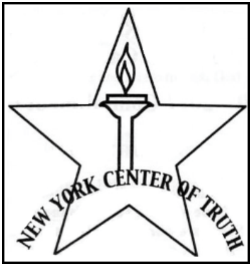 New York Center of Truth for Better Living Inc.Full Name:Date:LastFirstM.I.Address:Street AddressApartment/Unit #CityStateZIP CodePhone:EmailOccupationBirth MonthSignature